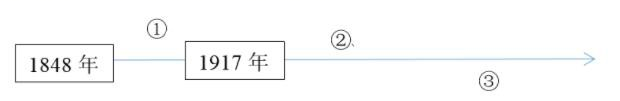 厦门内厝中学2021-2022学年高一上10月月考政治试卷参考答案及解析1-5 ABCAD   6-10 BDACB  11-15 BBBBC  16-20 CBDDA
21.（1）
21.（2）①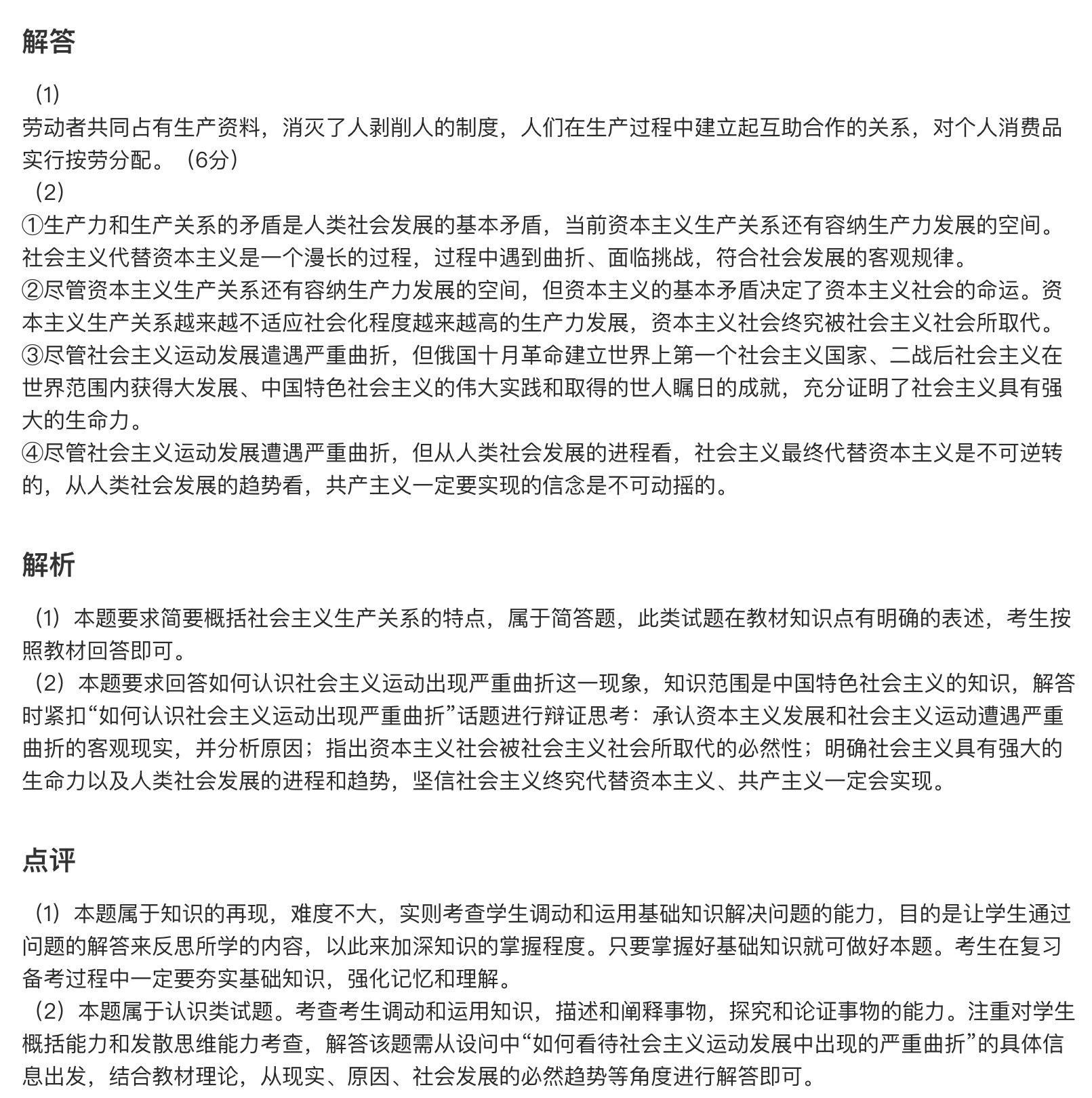 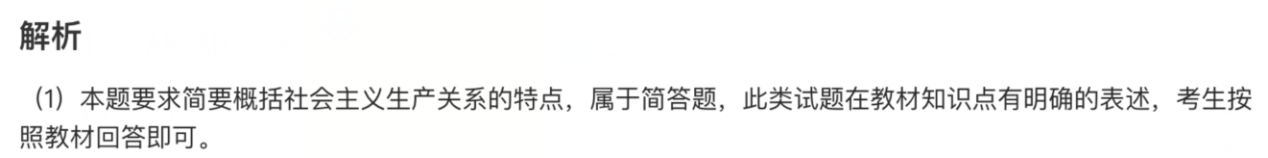 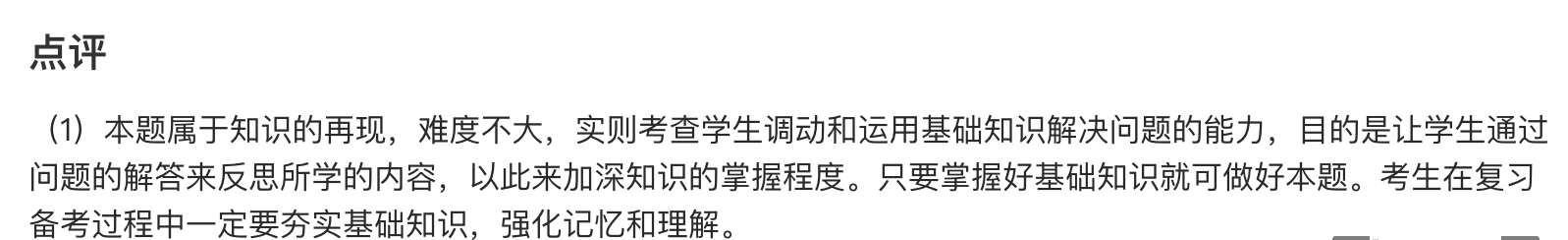 
②
答案：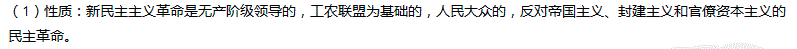 解析：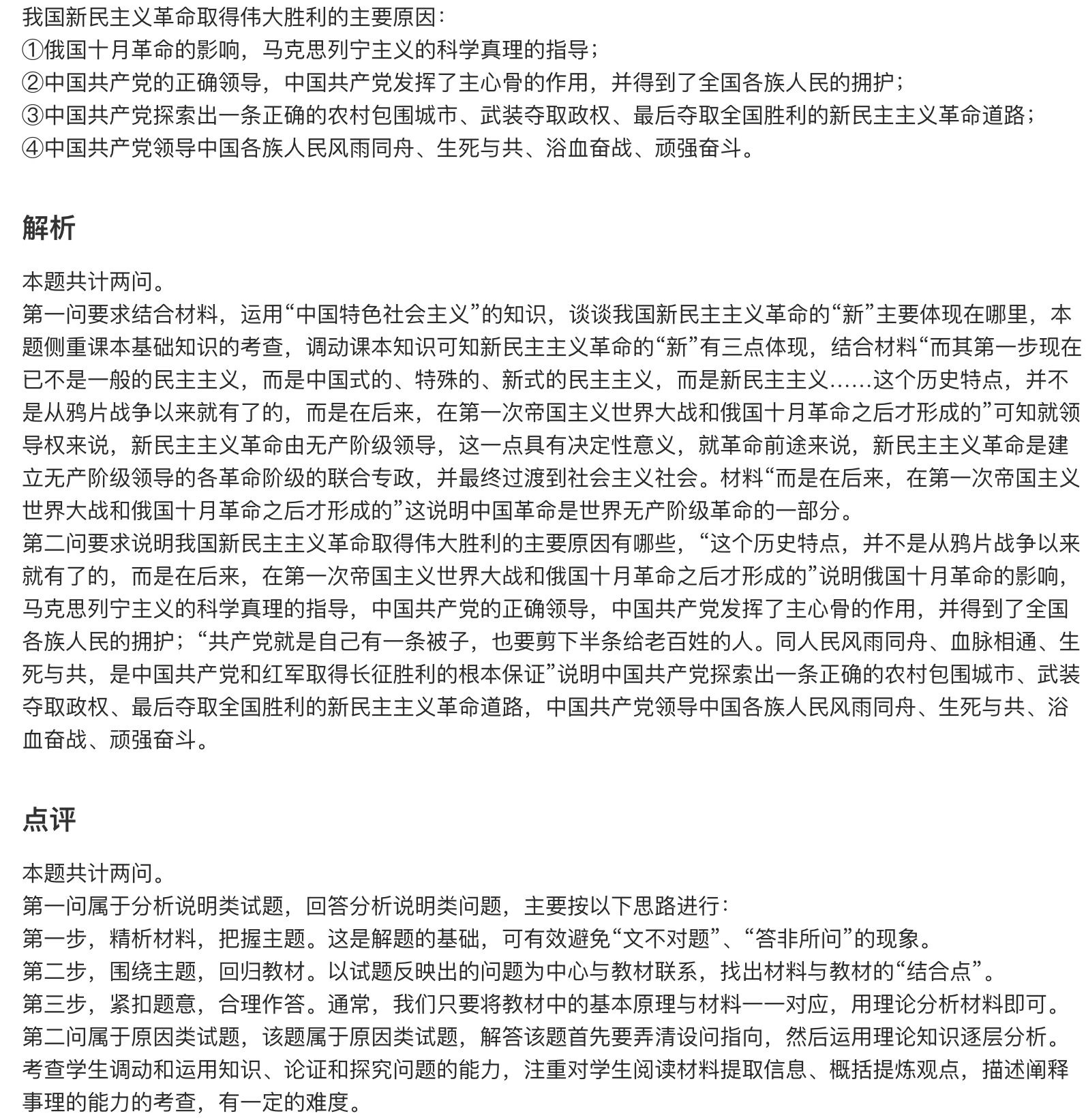 点评：